Сроки и места регистрации на участие в итоговом сочинении	Основной срок написания итогового сочинения в 2021 — 2022 учебном году — 1 декабря 2021 года. Обучающиеся, получившие неудовлетворительный результат, не явившиеся на итоговое сочинение (изложение) или не завершившие его написание по уважительным причинам, смогут написать сочинение в дополнительные сроки — 2 февраля и 4 мая 2022 года												Успешное написание сочинения является для обучающихся 11 (12) классов допуском к государственной итоговой аттестации. Обучающиеся с ограниченными возможностями здоровья, дети-инвалиды и инвалиды вместо сочинения вправе писать итоговое изложение.					Заявление на участие в итоговом сочинении (изложении) необходимо подать не позднее, чем за 2 недели до даты его проведения:• до 16 ноября 2021 года — для участия 1 декабря 2021 года;• до 19 января 2022 года — для участия 2 февраля 2022 года;• до 20 апреля 2022 года — для участия 4 мая 2022 года.	Обучающиеся XI (XII) классов подают заявления и согласия на обработку персональных данных в образовательные организации, в которых обучающиеся осваивают образовательные программы среднего общего образования, а экстерны - в образовательные организации по выбору экстерна.	Лица с ОВЗ при подаче заявления на участие в итоговом сочинении предъявляют копию рекомендаций ПМПК, а дети-инвалиды и инвалиды - оригинал или заверенную копию справки, подтверждающей инвалидность.		Обучающиеся СПО, выпускники прошлых лет могут принять участие в итоговом сочинении по желанию в любую из указанных дат.		Регистрация выпускников текущего года на участие в сочинении (изложении) проводится в школах, где они обучаются.			Выпускники прошлых лет, обучающиеся СПО, а также те, кто не получил аттестат в предыдущие годы, проживающие на территории Лайтамакского сельского поселения, регистрируются на участие в итоговом сочинении в отделе образования Администрации Тобольского муниципального района, расположенном по адресу: г. Тобольск, ул. Ершова, дом 6, ежедневно с 08.30 до 12.30 и с 14.00 до 17.00. Ответственный за прием заявлений – Абдыкаримова Гузель Ризвановна, ведущий специалист.  	Контактный телефон: 8-982-920-35-21.							При подаче заявления обучающимся СПО и выпускникам прошлых лет необходимо предоставить:							            • паспорт;									                 • документ об образовании, подтверждающий получение среднего общего образования (выпускники прошлых лет);                                              	 • справку из образовательной организации, подтверждающая завершение освоения образовательных программ среднего общего образования в текущем году (обучающиеся СПО). 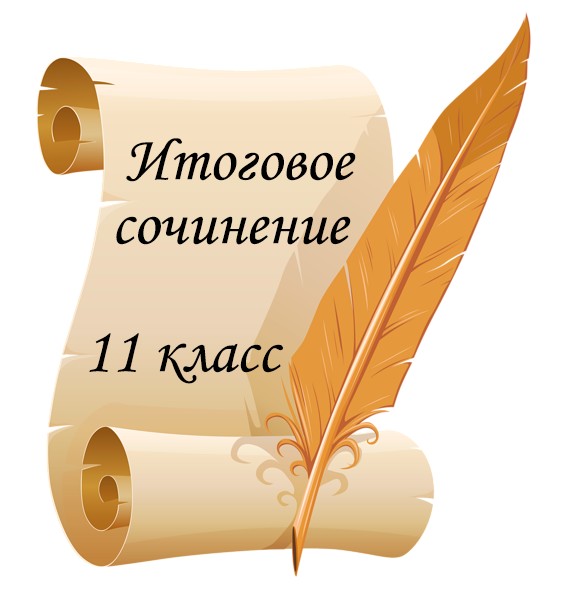 